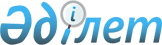 О внесении изменения в решение маслихата от 18 апреля 2011 года № 217 "Об утверждении Правил оказания жилищной помощи"
					
			Утративший силу
			
			
		
					Решение маслихата Жангельдинского района Костанайской области от 1 ноября 2011 года № 246. Зарегистрировано Управлением юстиции Жангельдинского района Костанайской области 6 декабря 2011 года № 9-9-142. Утратило силу - Решением маслихата Жангельдинского района Костанайской области от 18 февраля 2013 года № 74

      Сноска. Утратило силу - Решением маслихата Жангельдинского района Костанайской области от 18.02.2013 № 74 (вводится в действие по истечении десяти календарных дней после дня его первого официального опубликования).      В соответствии со статьей 6 Закона Республики Казахстан от 23 января 2001 года "О местном государственном управлении и самоуправлении в Республике Казахстан", стандартом государственной услуги "Назначение жилищной помощи", утвержденным постановлением Правительства Республики Казахстан от 7 апреля 2011 года № 394 "Об утверждении стандартов государственных услуг в сфере социальной защиты, оказываемых местными исполнительными органами" Жангельдинский районный маслихат РЕШИЛ:



      1. Внести в решение маслихата "Об утверждении Правил оказания жилищной помощи" от 18 апреля 2011 года № 217 (зарегистрировано в Реестре государственной регистрации нормативных правовых актов за № 9-9-134, опубликованное 31 мая 2011 года в газете "Біздің Торғай") следующее изменение:



      в Правилах оказания жилищной помощи, утвержденных указанным решением:



      пункт 4 изложить в новой редакции:

      "4. Уполномоченный орган в течение десяти календарных дней с момента предоставления необходимых для назначения жилищной помощи документов, уведомляет заявителя о назначении жилищной помощи, либо дает мотивированный ответ об отказе в назначении жилищной помощи, один экземпляр которого передается заявителю.".



      2. Настоящее решение вводится в действие по истечении десяти календарных дней после дня его первого официального опубликования.      Председатель внеочередной сессии

      Жангельдинского районного маслихата        Т. Ахметов      Временно исполняющий обязанности

      секретаря Жангельдинского

      районного маслихата                        К. Омаров      СОГЛАСОВАНО:      Начальник государственного

      учреждения "Отдел занятости

      и социальных программ

      Жангельдинского района"

      _____________ Л. Зейнекина

      1 ноября 2011 года
					© 2012. РГП на ПХВ «Институт законодательства и правовой информации Республики Казахстан» Министерства юстиции Республики Казахстан
				